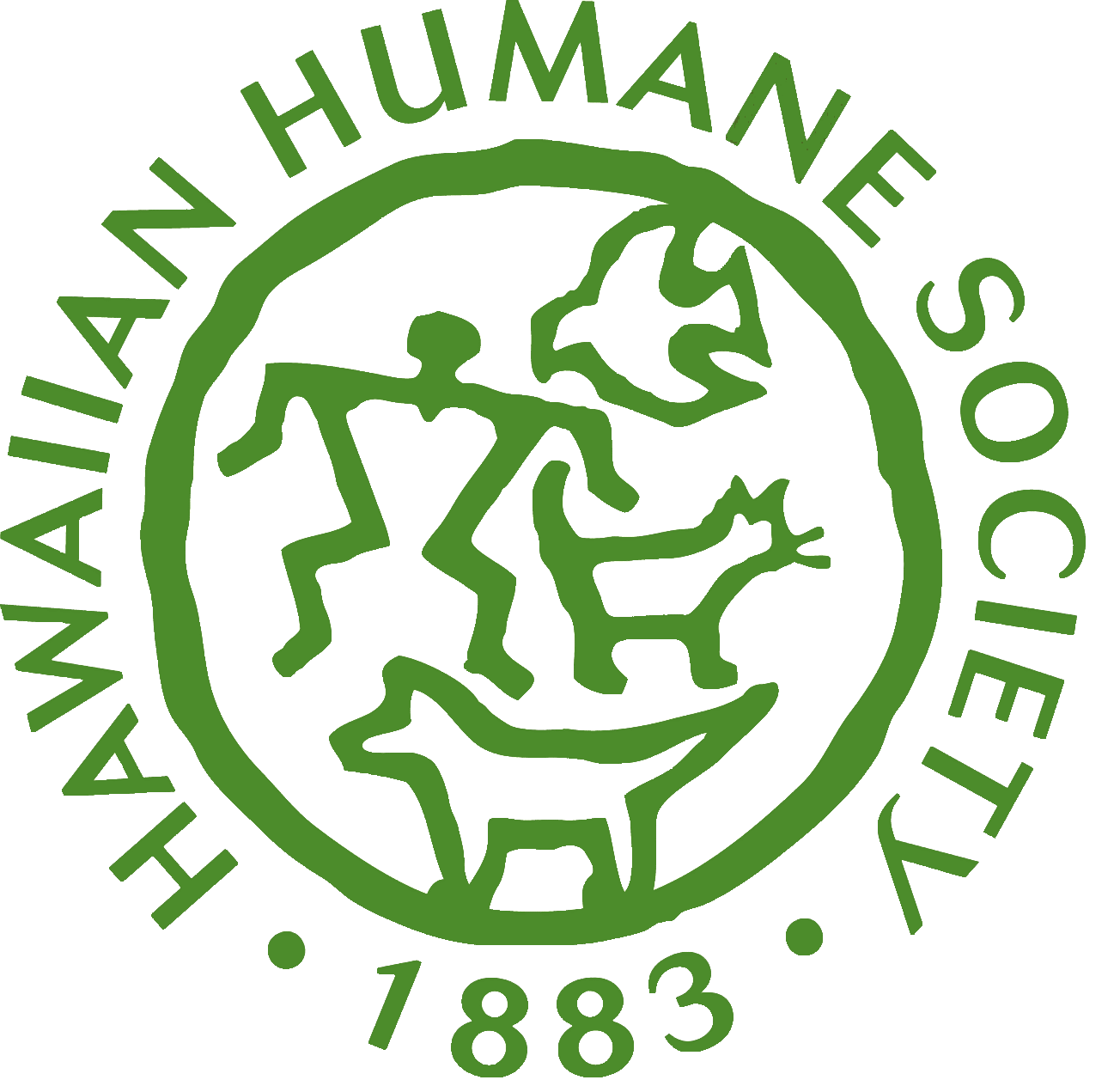 Pet ProfilePet ProfilePet ProfileHelp your pet’s guardian provide the best possible care by giving as many details as possible below.Fill out one form for each pet.Help your pet’s guardian provide the best possible care by giving as many details as possible below.Fill out one form for each pet.Help your pet’s guardian provide the best possible care by giving as many details as possible below.Fill out one form for each pet.Your nameYour name   Address   Address   Email   Email   Phone   PhonePet guardian namePet guardian name   Address   Address   Email   Email   Phone   PhoneEstate attorney’s nameEstate attorney’s name   Address   Address   Email   Email   Phone   PhonePet IdentificationPet IdentificationPet IdentificationPet IdentificationYour Pet’s NameYour Pet’s NameYour Pet’s NameType of PetType of PetType of PetSexSexSex___  Male   ___ FemaleHas your pet been neutered?Has your pet been neutered?Has your pet been neutered?YesMonth and year of pet’s birthMonth and year of pet’s birthMonth and year of pet’s birthPet’s normal weightPet’s normal weightPet’s normal weightPlease give a description of your pet including information on breed:Please give a description of your pet including information on breed:Please give a description of your pet including information on breed:Please insert acurrent photo ofyour pet herePet’s Microchip NumberPet’s Microchip NumberPet’s Microchip NumberPet’s License NumberPet’s License NumberPet’s License NumberPet’s Medical HistoryPet’s Medical HistoryPlease Provide a health history of your pet.Recurring health problems, if any:Current Medications, if any:Type of flea/heartworm preventative, if any:Allergies to foods, medications, fleas, flea control products, etc.:Special Care InstructionsPet’s Veterinarian (for medical records)ClinicPhoneBehavioral InformationBehavioral InformationDoes your pet have any preferences, dislikes, fears, or habits?Please note any verbal and nonverbal commands your pet responds to as well as any body language it uses to communicate: If you and your pet have your own obedience language, please describe:Please list all your pet’s daily routine – walking, eating, sleeping, playing, eliminating: Is your pet allowed outside?Where does your pet sleep?What access does your pet have to your home and furniture?Does your pet like children?Does your pet like other pets?If your pet has any favorite games, toys, or possessions, please note what and where they are:Date Pet Profile CompletedPlease return this completed Pet Profile to the Hawaiian Humane Society at the address below.Please keep a copy for your recordsHawaiian Humane Society2700 Waiʻalae Ave, Honolulu, Hawaii 96826-1806Phone:  808-356-2213   Email: Giving@HawaiianHumane.orghawaiianhumane.orgHawaiian Humane Society2700 Waiʻalae Ave, Honolulu, Hawaii 96826-1806Phone:  808-356-2213   Email: Giving@HawaiianHumane.orghawaiianhumane.org